Residuals and Biosolids Community - RBC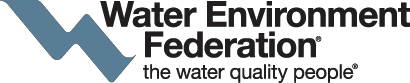 New Member Welcome PacketWelcome to the WEF Residuals and Biosolids Community!Attached is a list of documents that will help you become more familiar with our community, structure, key contacts, and other information that will help you assimilate and engage with our incredible team.WELCOME PACKET CONTENTS:Communication Channels and Information SourcesRBC Events TimelineCommunity Organization Chart WEF Member Benefits FlyerCheck out our WEF RBC page for contact information and a detailed description of our focus groups. Please review the list of focus groups below and consider which area you would have interest in participating. This will allow us to integrate you quickly into the activities within the overall community.RBC Focus Groups:Greenhouse Gas Focus GroupBioenergy Technology Focus GroupBiosolids Products Use & Communication Focus GroupSolids Separation Focus GroupSpecialty Conference Focus GroupAssociation of Biosolids and Byproducts Associations (ABBA) Focus GroupYoung Professionals Focus GroupNational Biosolids Partnership (NBP) Focus GroupIf you would like more detail on any of the above focus groups, please let us know.Information Sources and Communication Channels for WEF Residuals and Biosolids Community (RBC)Community Leadership:RBC Chair: Karri Ving (2021-2023), KVing@sfwater.orgRBC Vice Chair: Dru Whitlock (2021-2023), Dru.Whitlock@stantec.comRBC 2nd Vice Chair: Natalie Sierra (2021-2023), Nsierra@brwncald.comWEF Staff:Director, Sustainable Biosolids Programs: Maile Lono-Batura, Mlono-batura@wef.orgManager, Water Science & Engineering Center (WS&EC): Victoria Weitekamp, vweitekamp@wef.orgFocus Group members and liaison personnel and contact information are available from LeadershipRBC Events TimelineTransition Timing for RBC Community and Focus Group LeadershipRBC Events TimelineAnnual RBC Events and Planning CalendarRBC Events TimelineAnnual RBC Events and Planning Calendar continued                                                                     Community Organization ChartWEF Governance Structure                                                                       Community Organization Chart                                                                         RBC Introductions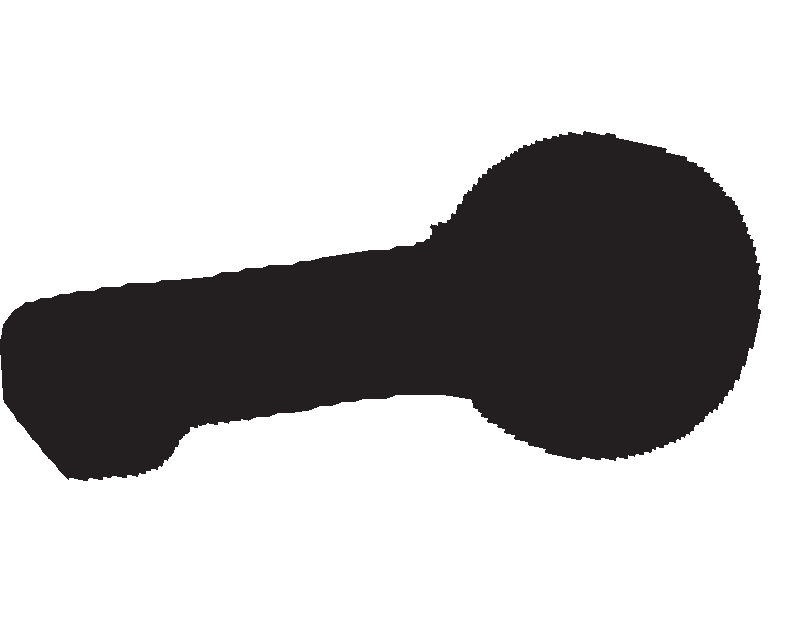 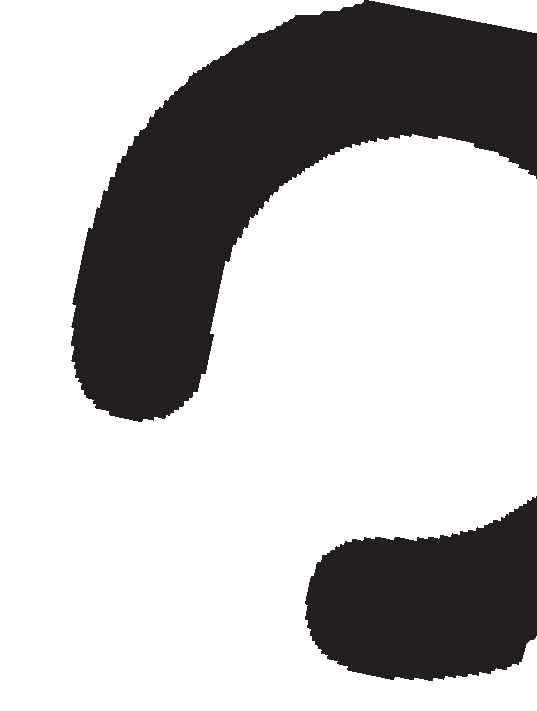 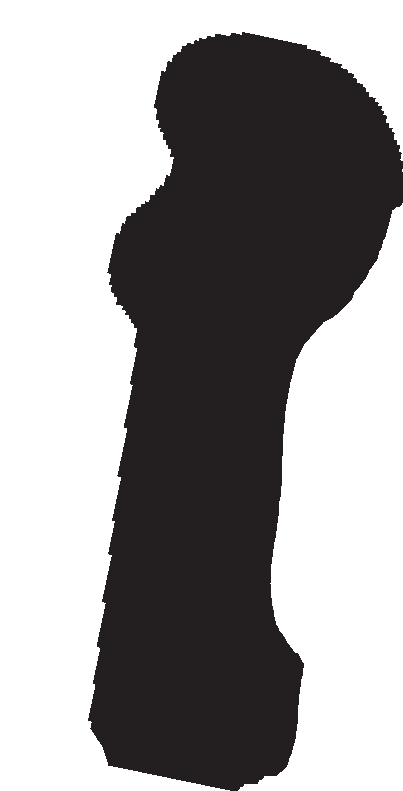 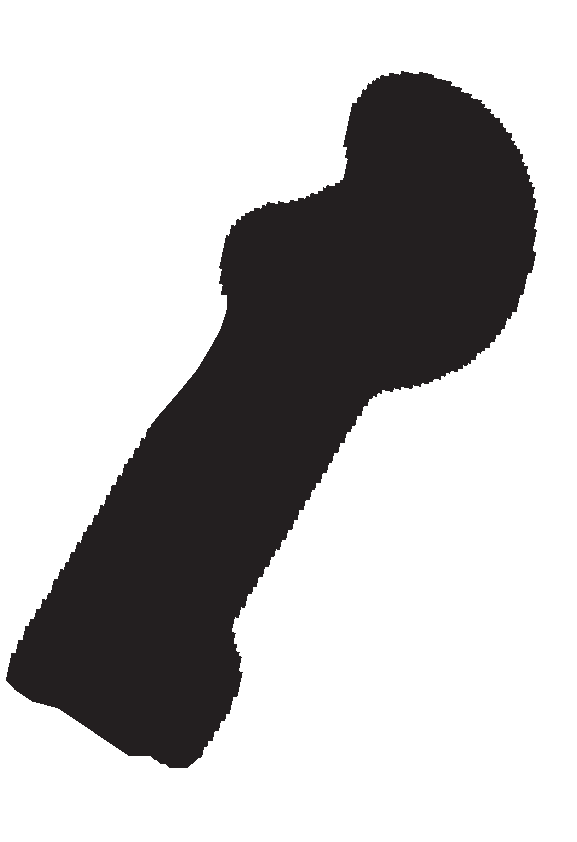 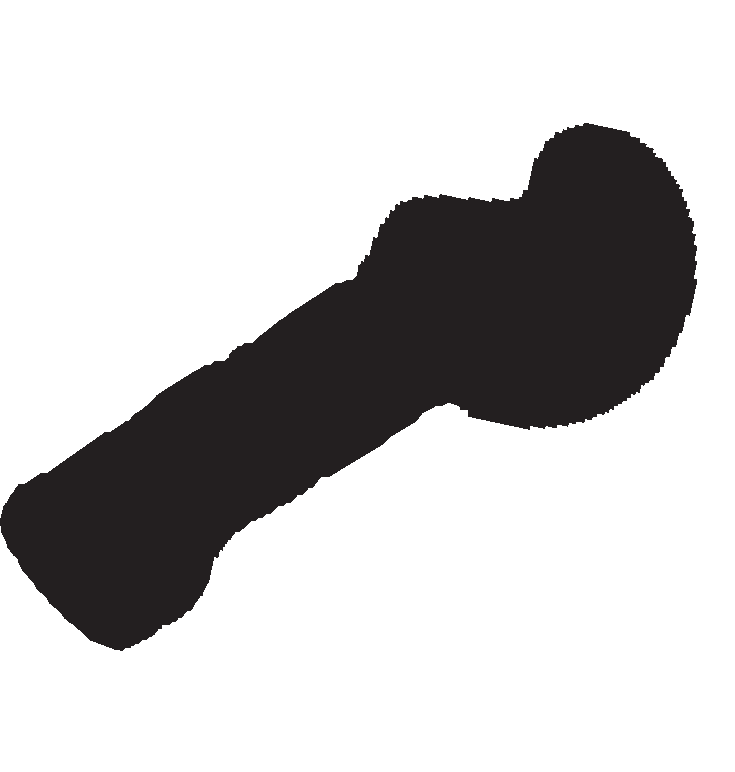 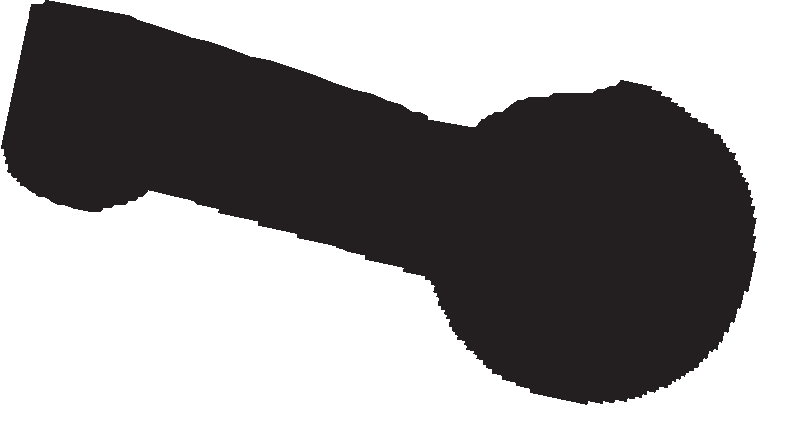 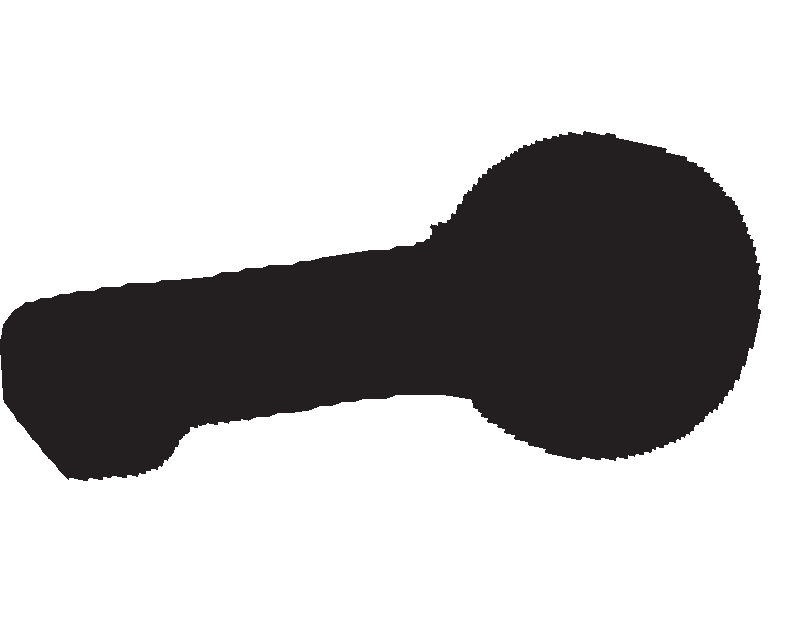 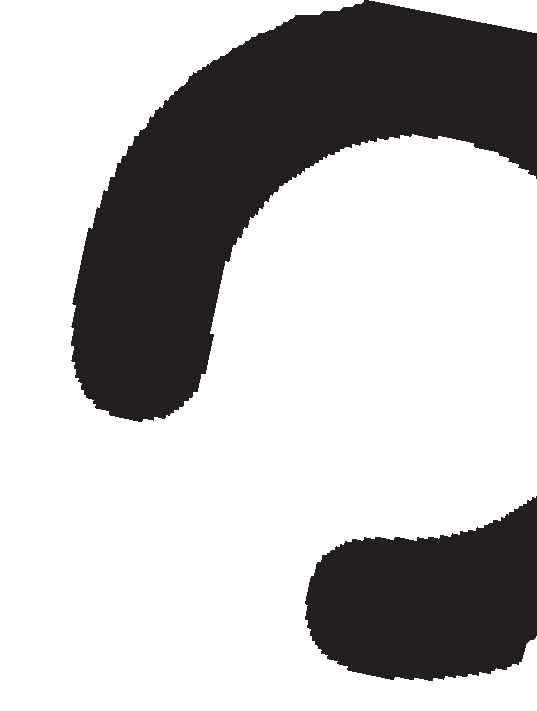 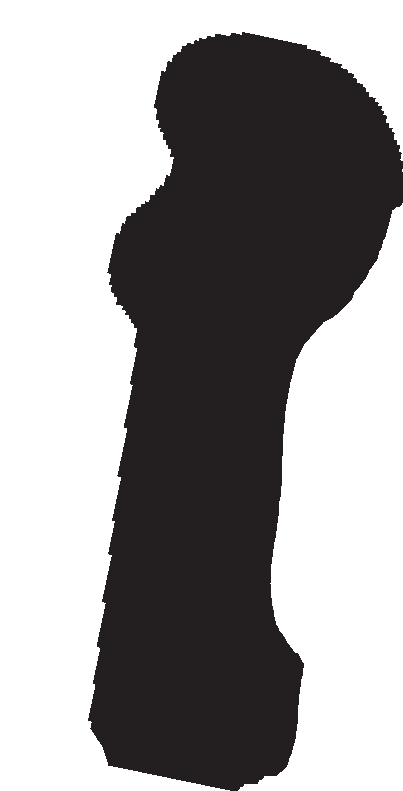 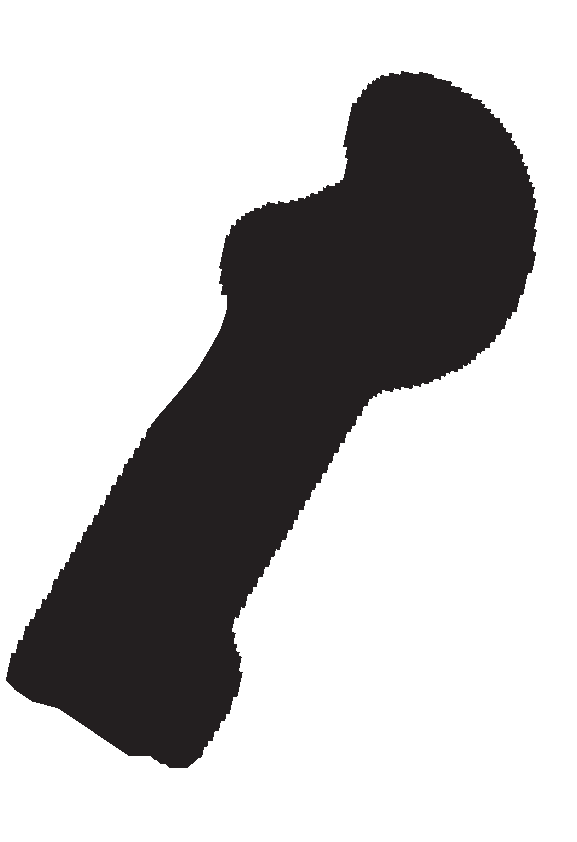 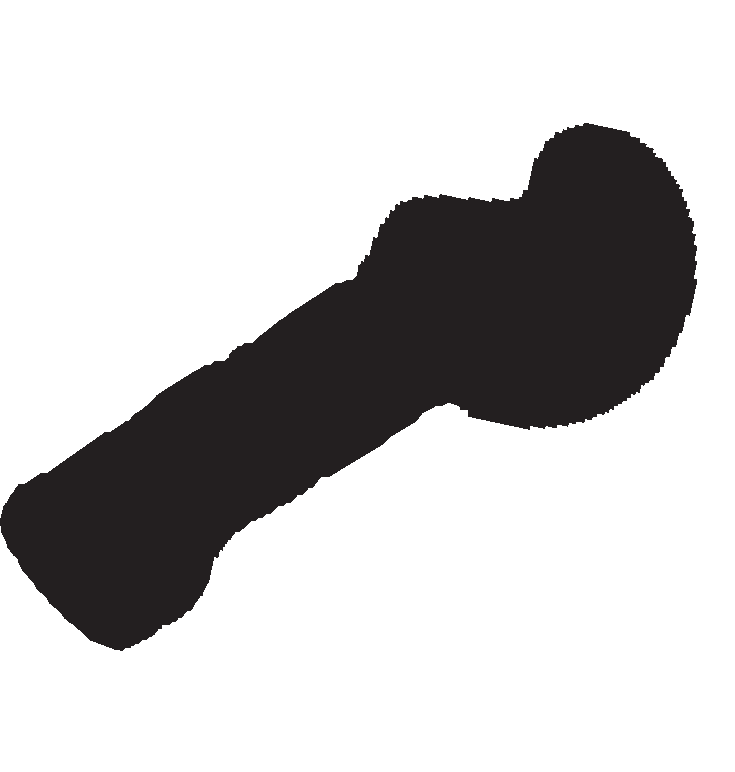 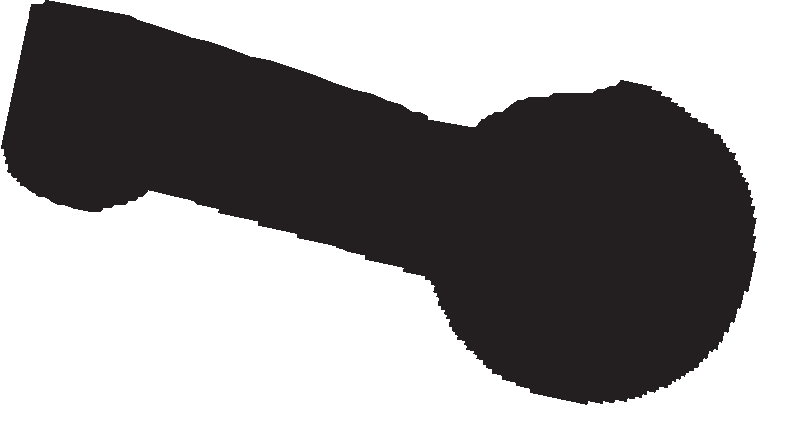 unlock thepowerofThe Water Environment Federation (WEF)…we are the water quality people.As a global water sector leader, our mission is to connect water professionals; enrich the expertise of water professionals; increase the awareness of the impact and value of water; and provide a platform forwater sector innovation.get connected, engaged and make themost of WEF membership!advance your careerTap into the leading career network for the water community, WEF’s JobBank, where dozens of new jobs are posted each month.sharpen your professional skillsStay informed about the latest innovations, trends, and proven solutions through WEF’s publications and educational programs, including: WEFTEC®, WEF Specialty Conferences, and free WEF webcasts (earn CEUs and PDHs).WEF members receive exclusive discounts on our educational programs and products.network and build relationshipsWithin WEF and local Member Associations (MAs), members work to help each other develop and grow professionally, while building valuable relationships with industry partners and prospects. Joint WEF/local MA membership ensures your access to professional resources at global and regional levels.impact the futureWEF’s communities are a driving force behind the organization’s work. Community participation is a great opportunity to get involved, make a difference in the organization and contribute to our work within the sector.increase awareness and recognition in your industry Each year, WEF recognizes individuals making outstanding contributions to the water environment profession with awards, fellowships and other distinguished honors. WEF members also gain access to speaking and publishing opportunities.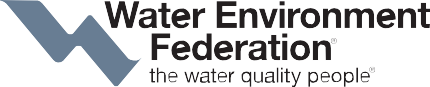 For more information about WEF membership benefits, please visit us at www.wef.org or call 1.800.666.0206 (1.571.830.1545 globally).Communication/Information SourceWhen to Use:AboutWEF.org WebsiteInformation SourceMain WEF website for information on events, webcasts, etc.Factsheets Page (under Publications Tab), including technical reports, Leading Edge Updates, Operator Essentials and More.  https://www.accesswater.org/home Residuals and Biosolids Community Page (Under Membership Tab, which includes links to WEFUnity and other Community Pages) highlights the RBC resources and events. https://www.wef.org/membership--community/communities/communities/residuals-and-biosolids-community/LinkedIn: Biosolids Resource RecoveryInformation & Networking SourceShowcase LinkedIn page designed to spotlight biosolids related news, events, programs, and resources around the globe. This central platform aims to engage industry professionals and encourage collaboration within the biosolids community. Access WaterInformation SourceAccess Water is a more focused knowledge platform. It is a searchable database with over 20,000 items including Proceedings, Fact Sheets, Books, Technical Reports, Magazine Articles, etc.Access to all content is available on a subscription basis, but there is some free and member-only content available (like factsheets and technical reports).WEFUnityInternal Community CommunicationA virtual workspace and communication channel for WEF members. Let RBC Manager (Victoria) know if you are missing access or would like to join a group.Community announcements, agendas, minutes, and files are posted here.Can post questions (residuals and biosolids related) to the entire community for discussion.Postings on WEFUnity, within the community sections, go out to the entire community membership.You can adjust your WEFUnity settings so that you receive alerts in “real-time”, daily digest (1 email a day), plain text, or no emails. Be sure that WEFUnity emails are not going to your “junk” folder.Direct messages can be sent to other RBC members.EmailFocus Groups and Direct Member CommunicationFocus Group communications are often carried out via direct email and focus group chairs and vice-chairs typically have members contact information.Email is appropriate when asking other members specific questions. If you do not have the email of another member, you can also send them a direct message on WEFUnity.Virtual MeetingsCommunity and Focus Group MeetingsCommunity meetings are typically carried out by teleconference, e.g. Skype or Microsoft Teams, on a bi-monthly basis (announced via WEFUnity).Focus Group meetings are carried out as needed by Chairs/Vice Chairs.Community or Focus GroupTransition After ConferenceTransition YearResiduals and BiosolidsWEFTECOdd YearsBioenergyWEFTECOdd YearsGreenhouse GasWEFTECVice Chair selected in 2021 with future transitions in Even YearsBiosolids Products Use & CommunicationsWEFTECEven YearsSolids SeparationSpecialty ConferenceEven YearsSpecialty Conference ProgramSpecialty ConferenceOdd YearsYoung ProfessionalsWEFTECAnnually Each YearABBAHas its own governance and is not subject to these leadership-selection provisionsHas its own governance and is not subject to these leadership-selection provisionsEvent NameTimeDescriptionRBC MA Open HouseJanuaryEngage with leadership across MA network & align efforts that support biosolids initiatives across the water resource recovery sectorWEF Awards Nominations Period BeginsJanuaryAward recipients are individuals & organizations that contribute to the sustainability of water resources & make a profound impact on the future of the world’s water. Recipients will be announced in late summer & recognized during a ceremony at WEFTEC.WEF Awards Nominations DueAprilAward recipients are individuals & organizations that contribute to the sustainability of water resources & make a profound impact on the future of the world’s water. Recipients will be announced in late summer & recognized during a ceremony at WEFTEC.RBC WebinarMarchYearly webinar hosted by an RBC focus group. Topics vary per year.Residuals & Biosolids Specialty ConferenceMayConference will share new technologies, successful innovations, and current best practices to allow industry professionals to achieve long-term success designing and managing biosolids programs.WEFTEC Workshop Pre-Proposals Submission Period BeginsJune of next yearWorkshops are held on Saturday and Sunday at WEFTEC and cover subjects in depth, using different teaching methods than podium presentations. Hands-on, highly interactive, in-depth workshops are preferred.WEFTEC Workshop Pre-Proposals Submissions DueAugust of next yearWorkshops are held on Saturday and Sunday at WEFTEC and cover subjects in depth, using different teaching methods than podium presentations. Hands-on, highly interactive, in-depth workshops are preferred.Residuals & Biosolids Specialty Conference Abstract Submission Period BeginsSeptember of next yearParticipants are invited to share creative approaches in biosolids and residuals management with focus on proving flexibility,increasing resiliency, technology advances, & new product marketing approaches.Residuals & Biosolids Specialty Conference Abstract Submission DueNovember of next yearParticipants are invited to share creative approaches in biosolids and residuals management with focus on proving flexibility,increasing resiliency, technology advances, & new product marketing approaches.WEFTECOctoberAt WEFTEC, the full breadth of the water sector comes together, in one place, for you to explore, learn, network, grow professionally, and strengthen your connection to the water community.Residuals & Biosolids Specialty Conference Abstracts Review Period BeginsNovember of next yearThe program committee is a group of volunteers who will participate in the abstract review process.Residuals & Biosolids Specialty Conference Abstracts Review DueDecember of next yearThe program committee is a group of volunteers who will participate in the abstract review process.WEFTEC Call for Abstracts dueDecember of next yearWEF and the WEFTEC Program Committee seek technical program content in the form of abstracts and topical session proposals for WEFTEC